QMA Question: Write an argumentative essay using the title:  Why should you value your education?Plan your ideas here: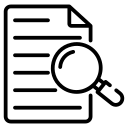 Task 1: QMA What are the 5 paragraphs about?Now spend some more time learning your points from your QMA planning.Task 2: Now record each section from memoryNow add any missing information in a different colour pen then learn the coloured sections.Writing to argueWrite using present tenseUse a formal toneMake your writing impersonal- don’t direct accusations at anyonePresent your opinion clearly in the opening sentenceUse counter arguments and prove them wrongDevelop your paragraphs logicallyUse connectives/ discourse markers between paragraphs and phrasesUse modal verbs to show optionsFinish with a strong conclusion- repeat your main point…Recall Information:Record the missing information and learn the answers. Simile…………………………………………………………………………………………………………………………………………………Metaphor………………………………………………………………………………………………………………………………………….Synonym………………………………………………………………………………………………………………………………………….Adjective……………………………………………………………………………………………………………………………………………Verb………………………………………………………………………………………………………………………………………………….Comma sandwich sentence…………………………………………………………………………………………………………………………………………………………………………………………………………………………………………………………………………What does PEA stand for?  ………………………………………………………………………………………………………………Personification…………………………………………………………………………………………………………………………………Adverb…………………………………………………………………………………………………………………………………………….What is a myth?...................................................................................................................................What is a legend?................................................................................................................................Onomatopoeia……………………………………………………………………………………………………………………………….Intro paragraph 1Explain who Malala is and how she feels about everyone’s rights to an educationTry to use some quotations from the book to illustrate Malala’s views.Paragraph 2Why do you think education is vitally important? Paragraph 3How many children are currently not allowed to go to school across the world?What prevents children from going to school?How do you feel about millions of children not being able to go to school and get an education?Paragraph 4Consider how you would feel if you were told are no longer allowed to go to school and had to stay home for the rest of your life! Malala was faced with this situation and decided to speak out against those in power.Paragraph 1:Paragraph 2:Paragraph 3:Paragraph 4:Paragraph 5: